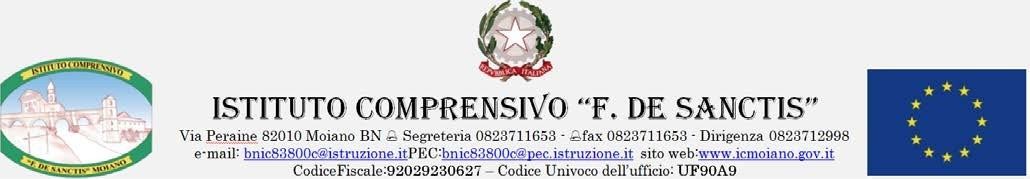 MOD.A.All'I.C. F. De SanctisVia Peraine s.n.c82010 Moiano  (BN) bnic83800c@pec.istruzione.itOGGETTO: AVVISO PUBBLICO DI MANIFESTAZIONE DI INTERESSE  PER  LA  realizzazione  del  progetto orto didatticoIstanza di manifestazione di interesse e connessa dichiarazione.Il sottoscritto …………………………………………………………………………………………..nato il ………………………..a ………………………………………………………………………in qualità  di …………………………………………………………………………………………..con sede in …………………………………………………………………………………………….con codice fiscale n……………………………………………………………………………………con partita IVA n…………………………………………………………………………………….manifesta il proprio interesse come:singolo□ come Psicologo scolastico A tal fine ai sensi degli articoli 46 e 47 del DPR 445/2000, consapevole delle sanzioni penali previste dall’art. 76 del DPR 445/2000, per le ipotesi di falsità in atti e dichiarazioni mendaci ivi indicate,DICHIARAChe non si trova in stato di fallimento, di liquidazione coatta amministrativa, di amministrazione controllata o di concordato preventivo e che non sono in corso procedimenti per la dichiarazione di tali situazioni;Che nei propri confronti non è stata disposta la misura di prevenzione della sorveglianza di cui all’articolo 3 della legge 27 dicembre 1956, n.1423;Che nei propri confronti non è pendente un procedimento per l’applicazione delle misure di prevenzione della sorveglianza di cui all’articolo 3 della legge 27 dicembre 1956, n.1423;Che nei propri confronti, negli ultimi cinque anni, non sono stati estesi gli effetti delle misure di prevenzione della sorveglianza di cui all’art. 3 della legge 27 dicembre 1956, n. 1423, irrogate nei confronti di un proprio convivente;Che nei propri confronti non sono state pronunciate sentenze di condanna passata in giudicato, ovvero sentenze di applicazione della pena su richiesta, ai sensi dell’articolo 444 del codice di procedura penale;Che nei propri confronti non sono state emesse sentenze ancorché non definitive relative a reati che precludono la partecipazione alle gare di appalto;Di non aver violato il divieto di intestazione fiduciaria posto dall’art. 17 della legge 19 marzo 1990, n.55;L’inesistenza, di violazioni gravi, definitivamente accertate, alle norme in materia di contribuzione sociale secondo la legislazione italiana o del paese di provenienza;L’inesistenza di violazioni gravi, definitivamente accertate, attinenti alle norme in materia di sicurezza e ad ogni altro obbligo derivante dai rapporti di lavoro;Di non aver commesso grave negligenza o malafede nell’esecuzione di lavori affidati da codesta Amministrazione appaltante; l’inesistenza, a carico dell’impresa, di irregolarità, definitivamente accertate, rispetto agli obblighi relativi al pagamento di imposte e tasse, secondo la legislazione italiana o dello Stato in cui l’impresa si è stabilita;Di essere in possesso dell’attestazione di qualificazione per categorie ed importi adeguati ai lavori da assumere;Che è iscritta all’Albo dei Dottori Agronomi con il n° …………………………………………………………………………….Di aver preso esatta cognizione della natura dell’incarico e di tutte le circostanze generali e particolari che possono influire sulla sua esecuzione;Di accettare, senza condizione o riserva alcuna, tutte le norme e disposizioni contenute nella richiesta di manifestazione;Di avere nel complesso preso conoscenza di tutte le circostanze generali, particolari e locali, nessuna esclusa ed eccettuata, che possono avere influito o influire sia sulla esecuzione dell’incarico, sia sulla determinazione della propria offerta e di giudicare, pertanto, remunerativa l’offerta economica presentata;Di avere effettuato uno studio approfondito del progetto, di ritenerlo adeguato e realizzabile per il prezzo corrispondente all’offerta presentata;Di non subappaltare i lavori previsti.Che l’incarico non sarà utilizzato per favorire in alcun modo la propria attività libero-professionale.Di essere informato ai sensi degli Artt. da 13 a 15 del Regolamento U.E. 2016/679 (G.D.P.R.) qui allegato, che i dati personali raccolti sono trattati, anche con strumenti informatici, esclusivamente nell’ambito del procedimento per il quale la presente dichiarazione viene resa.Di essere informato ai sensi degli Artt. da 13 a 15 del Regolamento U.E. 2016/679 (G.D.P.R.) qui allegato, che i dati personali raccolti sono trattati, anche con strumenti informatici, esclusivamente nell’ambito del procedimento per il quale la presente dichiarazione viene resa.Data	FirmaN.B.: La dichiarazione deve essere corredata da fotocopia, non autenticata, di documento di identità del sottoscrittore.